Дата: 20.03.2020Предмет: хіміяТема : «Явище періодичної зміни властивостей елементів і їхніх сполук на основі уявлень про електронну будову атомів»ІнструкціяОзнайомитися з теоретичним матеріалом в підручнику П.П. Попель, Л.С. Крикля «Хімія» 11 клас §2.https://pidruchnyk.com.ua/470-hmya-popel-kriklya-11-klas.htmlЗаписати до зошита конспект (обов’язково те, що виділено спеціальним фоном).Виконати завдання для самоперевірки.Теоретичний матеріал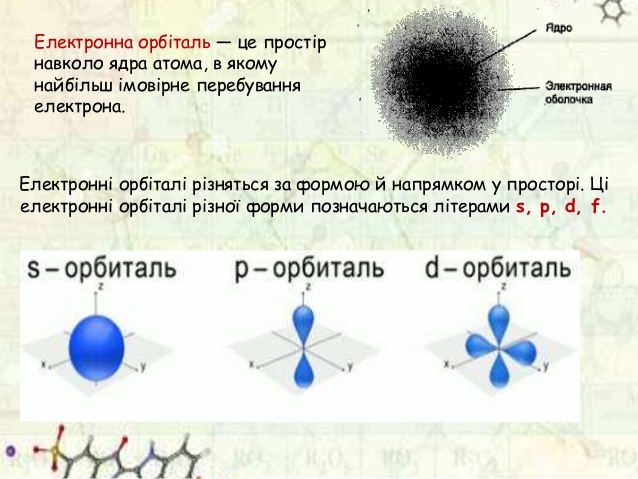 Атомні орбіталіПринцип заповнення енергетичних рівней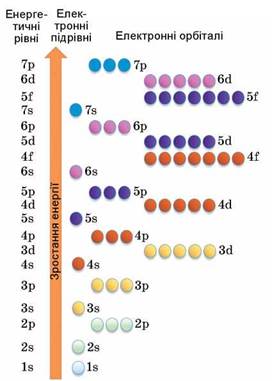 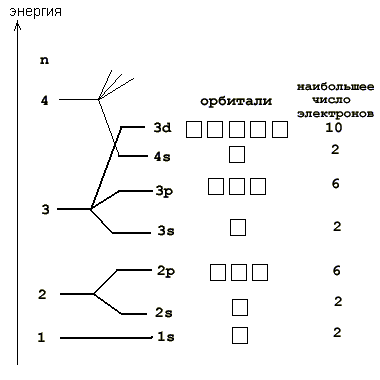 Типи електронних формул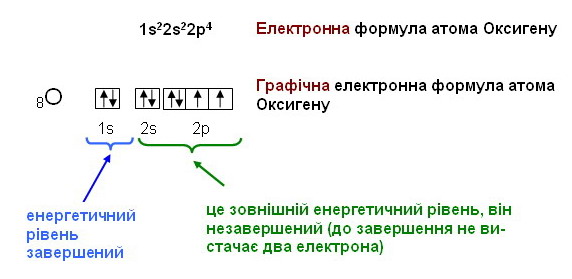 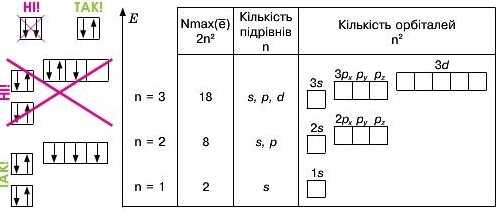 Приклади заповнення енергетичних рівнів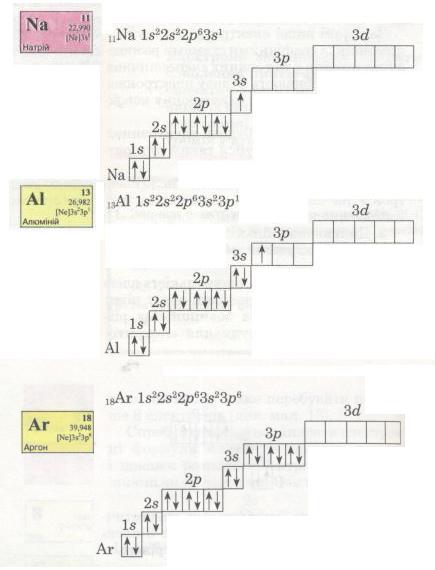 Завдання Напиши електронну та графічну формули таки елементів: Zn, V, Mn, Na.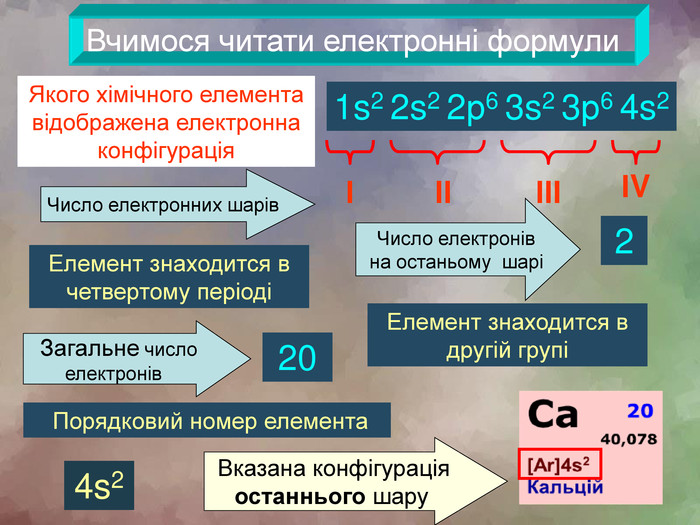 Завдання для самоконтролю1. Запиши електронні формули атомів Mg, Si, СІ і графічно зобрази розміщення електронів за енергетичними комірками.2. Максимальне число електронів, які можуть займати Зp-підрівень, дорівнюєа) 1; б) 2; в) 6; г) 8.3. На зовнішньому енергетичному рівні атома Сульфуру міститься електроніва) 2; б) 4; в) 6; г) 8.4. Скільки завершених енергетичних рівнів міститься в атомах хімічних елементів із протонними числами:а) 4; б) 10; в) 17? Відповідь поясни.5. Число протонів у ядрі атома Феруму дорівнюєа) 2; б) 8; в) 26; г) 56.6. Заповнення електронами р-підрівня відбувається в атоміа) Калію; б) Сульфуру; в) Гелію; г) Алюмінію.7. Число електронів на зовнішньому електронному р-підрівні атома Хлору дорівнюєа) 7; б) 3; в) 5; г) 6.8. Елемент, атом якого має конфігурацію 1s22s2p63s23p1 — цеа) Аl; б) Са; в) СІ; г) NaТип орбіталіУмовнепозна-ченняМак к-ть е-З’являються з рівня №Графічна форма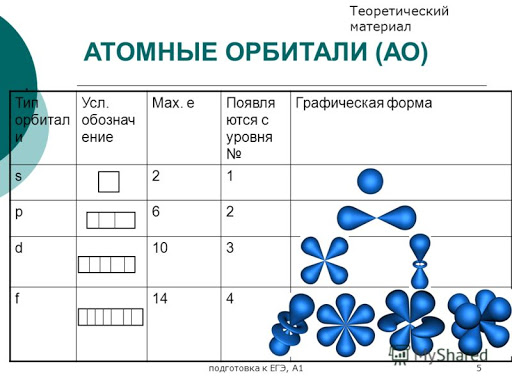 